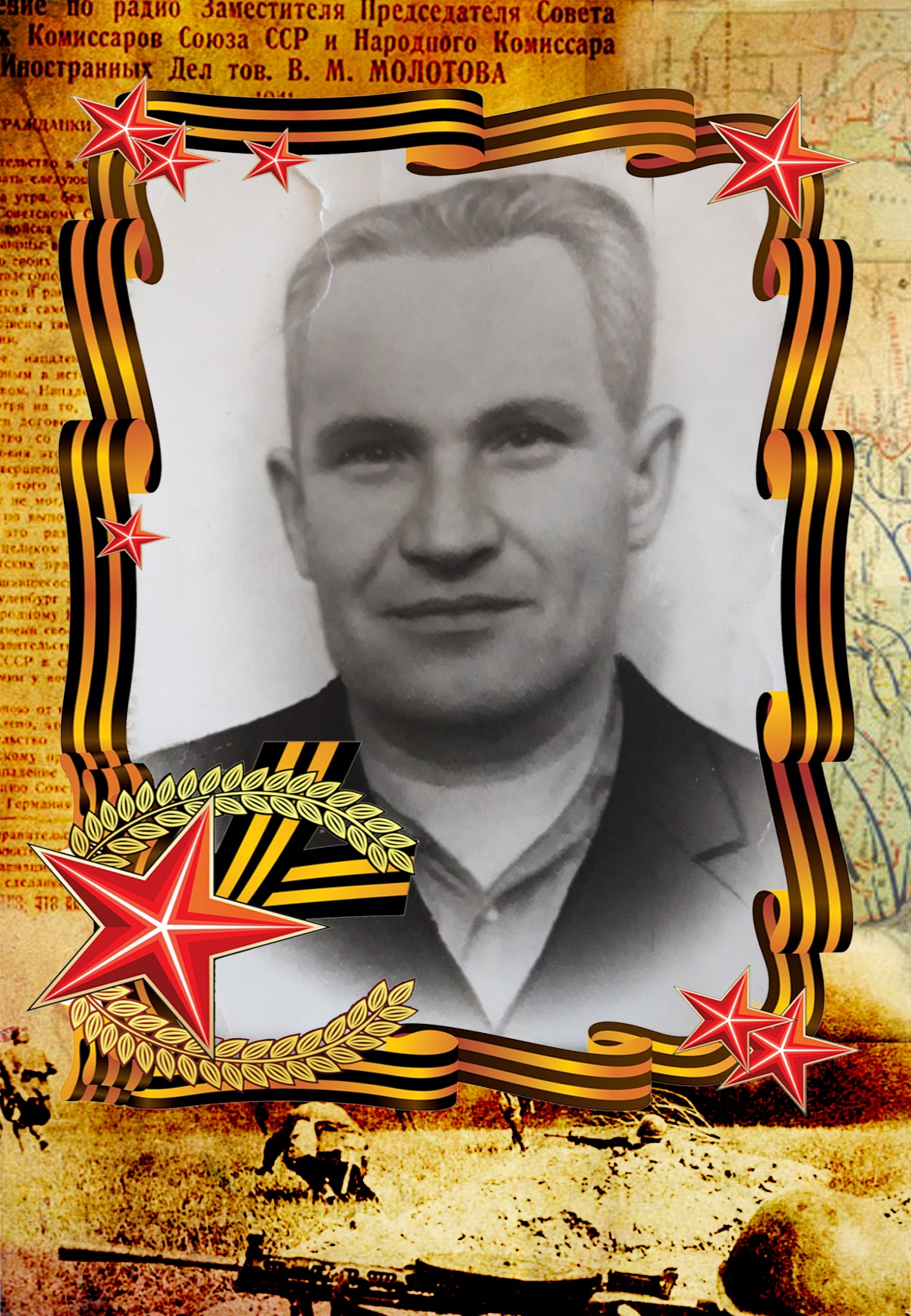 Агафонов Иван Васильевич(дедушка Шаля М.Л.)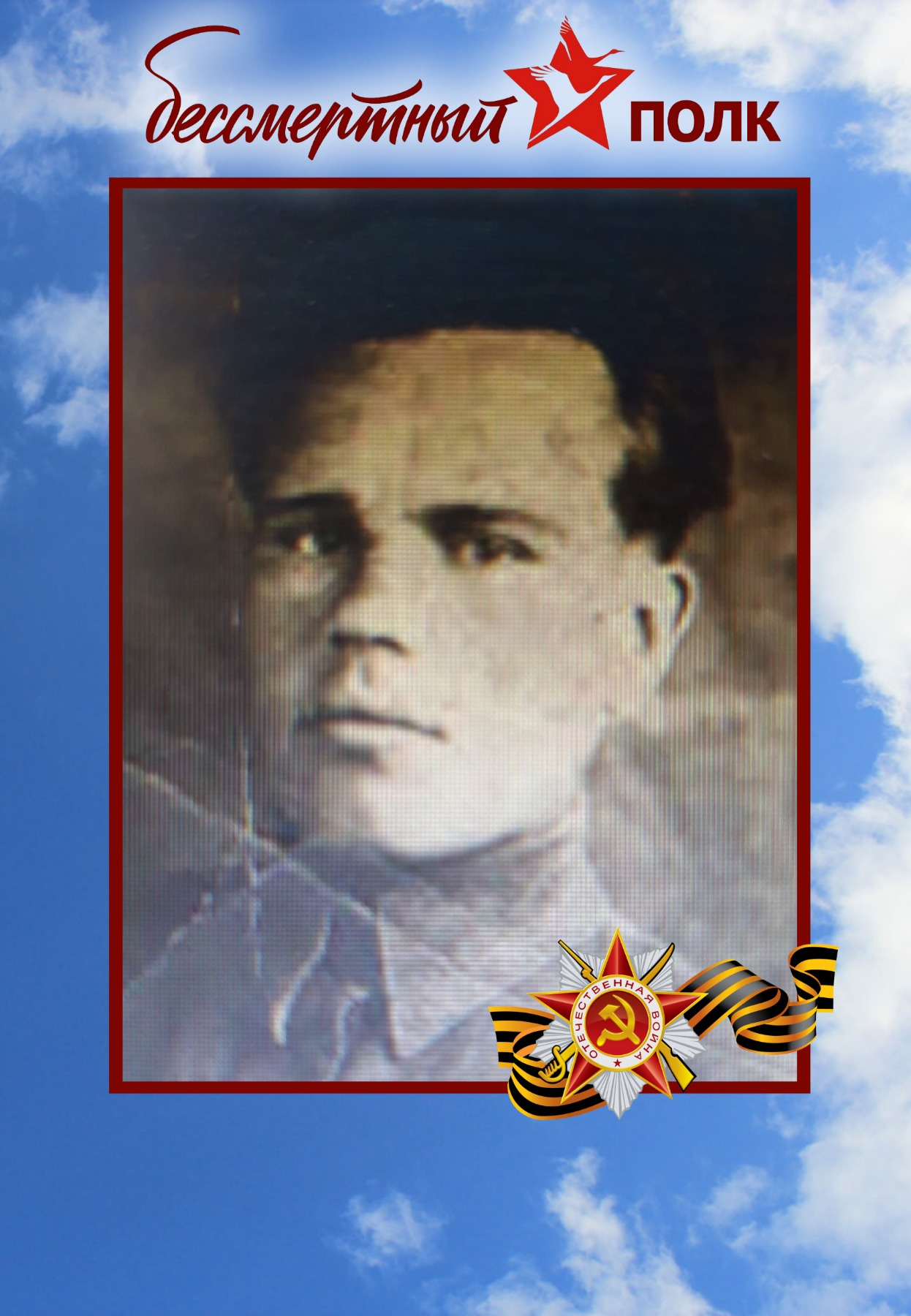 Шаля Василий Петрович(дедушка Шаля М.Л. и прапрадедушка Тимофея Голосова)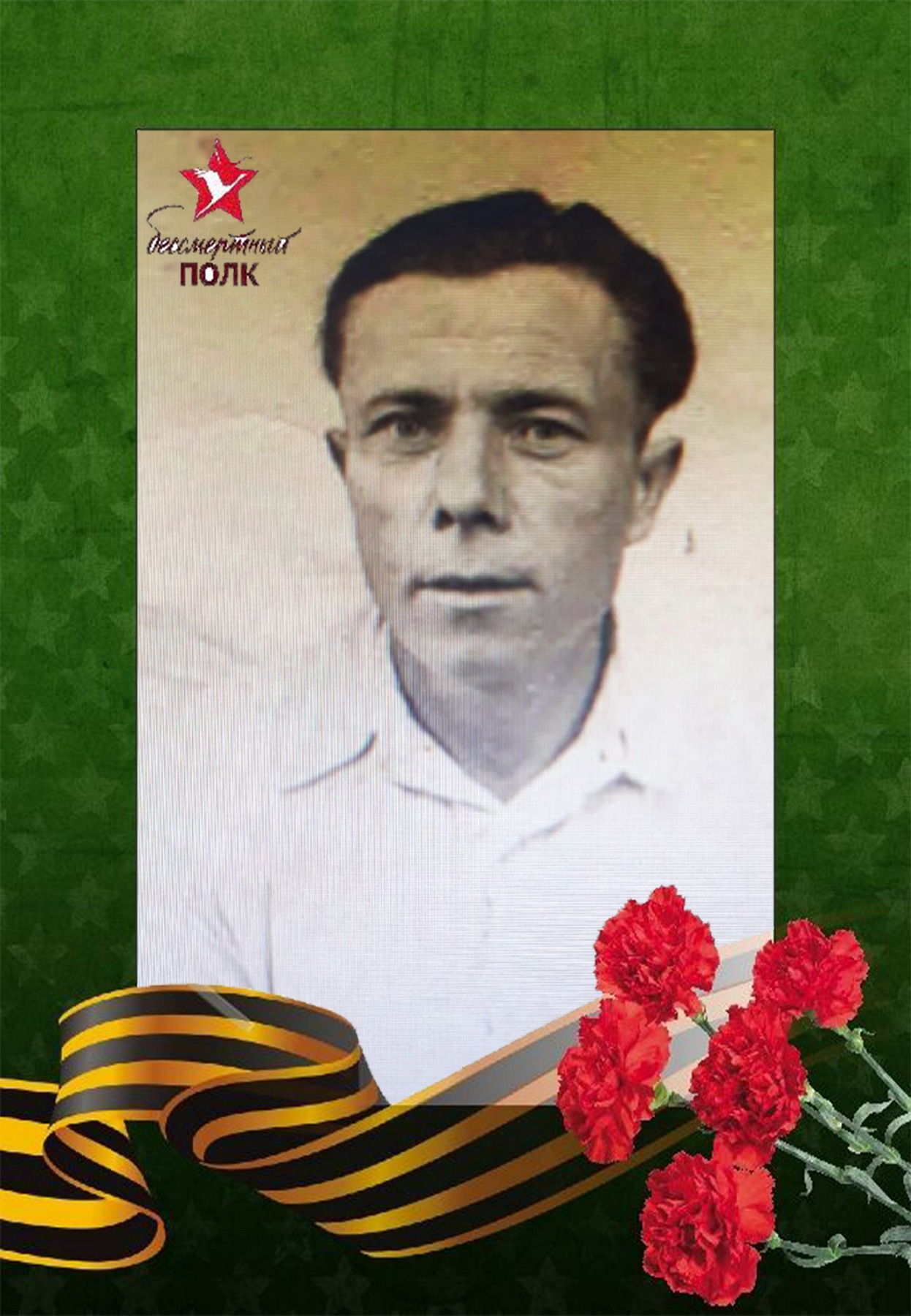 Грачев Николай Федорович(прапрадедушка Тимофея Голосова)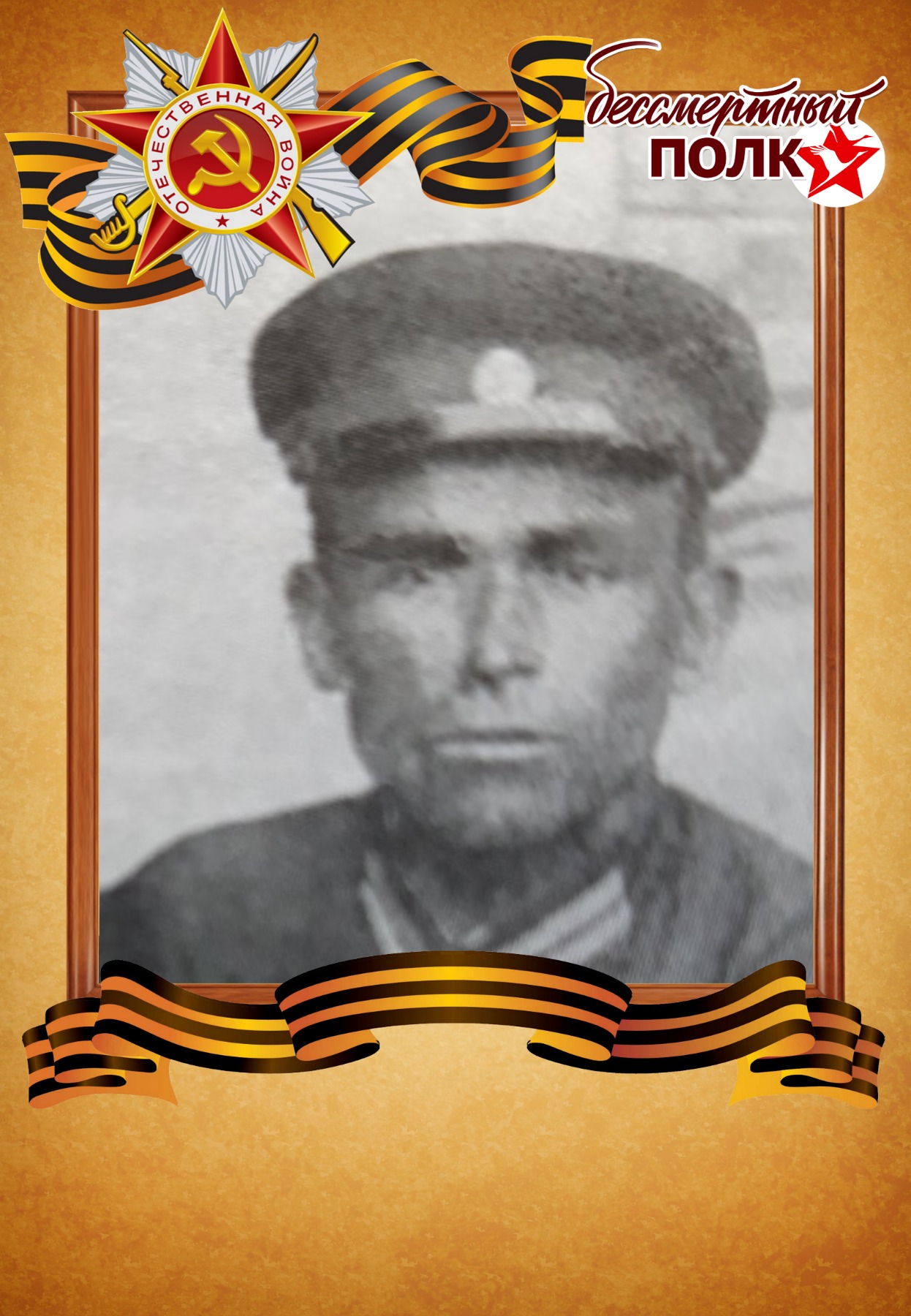 Бахвалов Василий Александрович (дедушка Будиловой Н.В.)